                                   Mardi 9 JUIN                                      Bonjour à tous !             Voici les réponses aux  devinettes de lundi !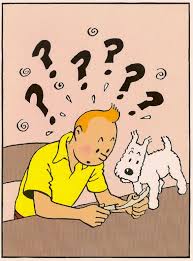 Trouve l’intrus : neige, billard, café, cristal.Boule de neige, boule de billard et boule de cristal.L’intrus est donc « café » !Mon premier se dirige quelque part. vaMon deuxième est la moitié d'un cheveu. cheMon tout vit à la ferme. La vacheLes devinettes d’aujourd’hui :Trouve l’intrus : un bagage, une clef, une tasse, une feuille.Mon premier est la deuxième note de la gamme. Mon deuxième sert pour écrire au tableau. Mon troisième est la première lettre de l'alphabet. En faisant mon quatrième nous risquons de nous couper les doigts. Mon tout est attendu avec impatience par les enfants à l'école.ORTHOGRAPHEConjugaison/ L’imparfaithttps://lesfondamentaux.reseau-canope.fr/video/limparfait-un-temps-regulier.htmlContinue d’apprendre la leçon sur l’imparfait donnée vendredi en pièce jointe et collée  dans le cahier d’EDL. Réécris les phrases à l’imparfait :Le match dure 90 minutes. Avant, le match ___________________________________________________ Les enfants chantent tous ensemble. Hier, les enfants _________________________________________________Vous fabriquez  un objet en bois. Vous ___________________________________________________________Nous dormons chez vous.A l’époque, nous __________________________________________________Entoure les verbes à l’imparfait Pierre ne mange jamais de glace, mais quand il était petit il en mangeait souvent. La princesse avait de magnifiques cheveux blonds, mais la sorcière les lui coupa. Quand ils étaient à la campagne, les chevaux galopaient beaucoup. Maintenant, ils restent dans l’écurie et ne sortent pas souvent.Production d’écritSur ton cahier, raconte un rêve en utilisant l’imparfait, saute des lignes pour te corriger ensuite. Grille de relecture (coche quand tu as réalisé ce qui est demandé):Lecture                                                        L’enfant aveugle Louis était un petit garçon aveugle. Mais ses parents voulaient le voir vivre comme un enfant normal. Il avait des tâches à accomplir. Son père lui avait appris comment polir le cuir avec du cirage et un chiffon doux. Louis ne voyait pas le cuir devenir brillant, mais il le sentait s’adoucir sous ses doigts. Simon Braille avait fait une canne pour son fils. Louis apprenait à balancer sa canne devant lui quand il marchait ; et quand la canne heurtait quelque chose, il savait qu’il fallait faire un détour... Il devenait de plus en plus hardi dans les rues pavées de Coupvray. Il savait qu’il était près de la boulangerie à la bonne odeur du pain. Le tintement de la cloche de l’église, l’aboiement du chien des voisins, le gargouillis du ruisseau lui racontaient tout ce qu’il ne pouvait pas voir. Les gens aussi avaient leur son. Une personne toussait d’une voix grave, une autre avait l’habitude de siffloter, entre ses dents... Margaret Davidson, Louis Braille, l’enfant dans la nuit, traduction de Camille Fabien © Éditions Gallimard. Vocabulaire – polir le cuir : le rendre lisse et brillant en le frottant avec un chiffon.hardi : une personne hardie est une personne qui n’a pas peur du danger ni de l’inconnu.Un tintement : le tintement est un son aigu.Un gargouillis du ruisseau : bruits de l’eau qui tombe.Questions 1. Où se passe cette histoire ? _________________________________________________________________ 2. Est-ce un récit actuel ou déjà ancien ? _________________________________________________________________ 3. De quoi souffrait le petit Louis ? _________________________________________________________________ 4. Comment faisait-il pour se déplacer dans les rues de son village ? _________________________________________________________________5. Qui était Simon Braille ? _________________________________________________________________6. Quelles sont les choses qui permettaient à Louis de se repérer dans ses promenades ? __________________________________________________________________________________________________________________________________7. Par qui l’histoire est-elle racontée ? Un personnage de l’histoire ? Une personne extérieure ? Comment le sais- tu ? __________________________________________________________________________________________________________________________________ 8. Le texte est-il au présent, au passé ou au futur ? Précise le temps. _________________________________________________________________ Mathématiques                             Trouver le nombre de partsComplète:14 = 2x………                         56 = 6 x………               27 = 9x………          24 = 3x………                         18 = 6x………                45 = 5x………14 = 2x………                         32 = 8 x………               40 = 5x………          24 = 3x………                         49 = 7x………                28 = 7 x………Trouver le nombre de parts et le reste14 = (3x4) + ……..             20 = (6x3) + ……..19 = (4x4) + ……..             69 = (7x9) + ……..26 = (3x8) + ……..             52 = (6x8) + ……..37 = (9x4) + ……..             46 = (5x9) + ……..50 = (6x8) + ……..             31 = (7x4) + ……..                                                ProblèmeMr Suarez veut répartir ses 53 œufs dans des boîtes de 6.Mr Suarez peut remplir …….  boîtes et il restera ……. oeufs.                                Mesures de masses : g, kg, t	Regarde à nouveau les deux vidéos suivantes si besoin:https://lesfondamentaux.reseau-canope.fr/video/mesurer-des-masses.htmlhttps://lesfondamentaux.reseau-canope.fr/video/des-ordres-de-grandeur-entre-le-kg-et-le-g.htmlExercice n°10  page 77.                              Décrire et reproduire des figures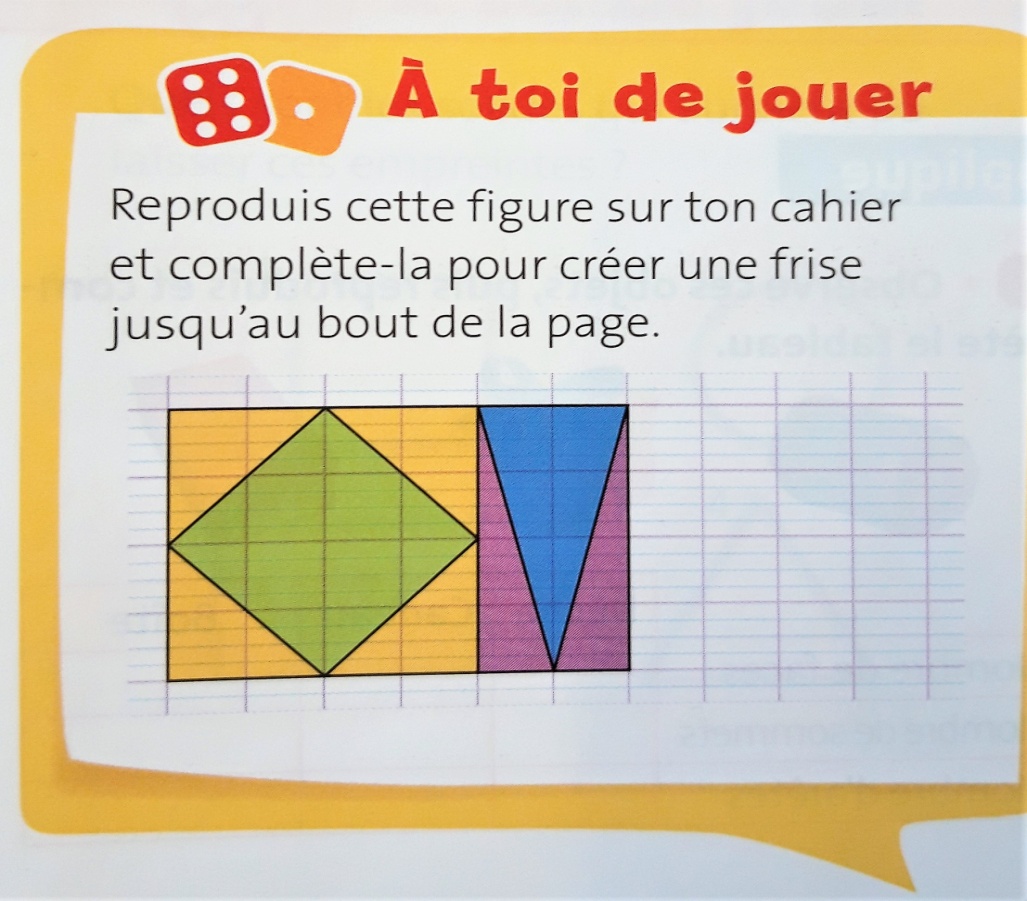 Questionner le mondeLis et travaille sur le fiche « la ville » au Moyen Âge en pièce jointe.                                            Arts visuelsTu peux poursuivre le projet blason du Moyen Âge, en pièce jointe.                                    Poésie Continue d’apprendre la poésie que tu as copiée sur le printemps. DICTEE DE PHRASES : elle reprend tous les mots que tu as appris depuis lundi !Demande à un adulte de te faire la dictée de phrases, sans le modèle. Ensuite demande-lui de souligner tes erreurs, puis corrige-toi en vert, comme en classe, réfléchis bien aux accords du verbe avec le sujet et aux accords des noms et des adjectifs.La légende racontait que, tout près du village, il y avait un lac et que, les jours de pleine lune, on pouvait observer des lucioles géantes. Normalement, ce sont de tout petits insectes qui font de la lumière. La légende disait que lorsqu’on voyait une luciole géante au bord de ce lac un soir de pleine lune, on pouvait faire un vœu et on était alors chanceux pour toute sa vie ! J’ai écrit un rêveJ’ai utilisé l’imparfait.J’ai pensé à la majuscule et au point.J’ai pensé à l’accord du sujet et du verbeJ’ai pensé à l’accord dans le groupe nominal.